MøteprotokollUnderskrift:Vi bekrefter med underskriftene våre at det som er ført i møteboka, er i samsvar med det som ble vedtatt på møtet.______________________	______________________	_____________________________________________	______________________	_____________________________________________	______________________	____________________________________________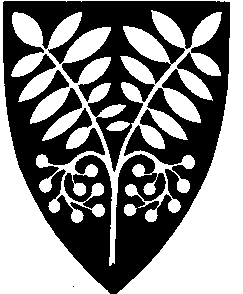 Saltdal kommuneUtvalg:AdministrasjonsutvalgMøtested:Formannskapssalen, Dato:19.09.2017Tidspunkt:12:00Følgende faste medlemmer møtte:Følgende faste medlemmer møtte:Følgende faste medlemmer møtte:NavnFunksjonRepresentererRune BergLederSPWenche SkarheimNestlederAPSverre BreivikMedlemSALTTherese MadsenMedlemHAnne Marie HolandMedlemDEllen FridtjofsenMedlemFAEve IndahlMedlemFAFinn-Obert BentsenMedlemAPFølgende medlemmer hadde meldt forfall:Følgende medlemmer hadde meldt forfall:Følgende medlemmer hadde meldt forfall:Følgende medlemmer hadde meldt forfall:Følgende medlemmer hadde meldt forfall:Følgende medlemmer hadde meldt forfall:Følgende medlemmer hadde meldt forfall:NavnFunksjonFunksjonFunksjonFunksjonRepresentererRepresentererRonny SortlandRonny SortlandMedlemMedlemMedlemMedlemFRPSteinar MaarnesSteinar MaarnesMedlemMedlemMedlemMedlemHFølgende varamedlemmer møtte:Følgende varamedlemmer møtte:Følgende varamedlemmer møtte:Følgende varamedlemmer møtte:Følgende varamedlemmer møtte:Følgende varamedlemmer møtte:Følgende varamedlemmer møtte:NavnNavnNavnMøtte forRepresentererRepresentererRepresentererAnne Britt SlettengOle BøhlerengenAnne Britt SlettengOle BøhlerengenAnne Britt SlettengOle BøhlerengenSteinar MaarnesRonny SortlandH, FRPH, FRPH, FRPH, FRPH, FRPH, FRPMerknaderMerknaderMerknaderFra administrasjonen møtte:Fra administrasjonen møtte:NavnStillingRonny SeljesethChristin KristensenRådmannOrganisasjonsrådgiver 